MEMORANDUM  DEPARTMENT OF TRANSPORTATIONProject Development Branch(303)757-9040FAX (303)757-9868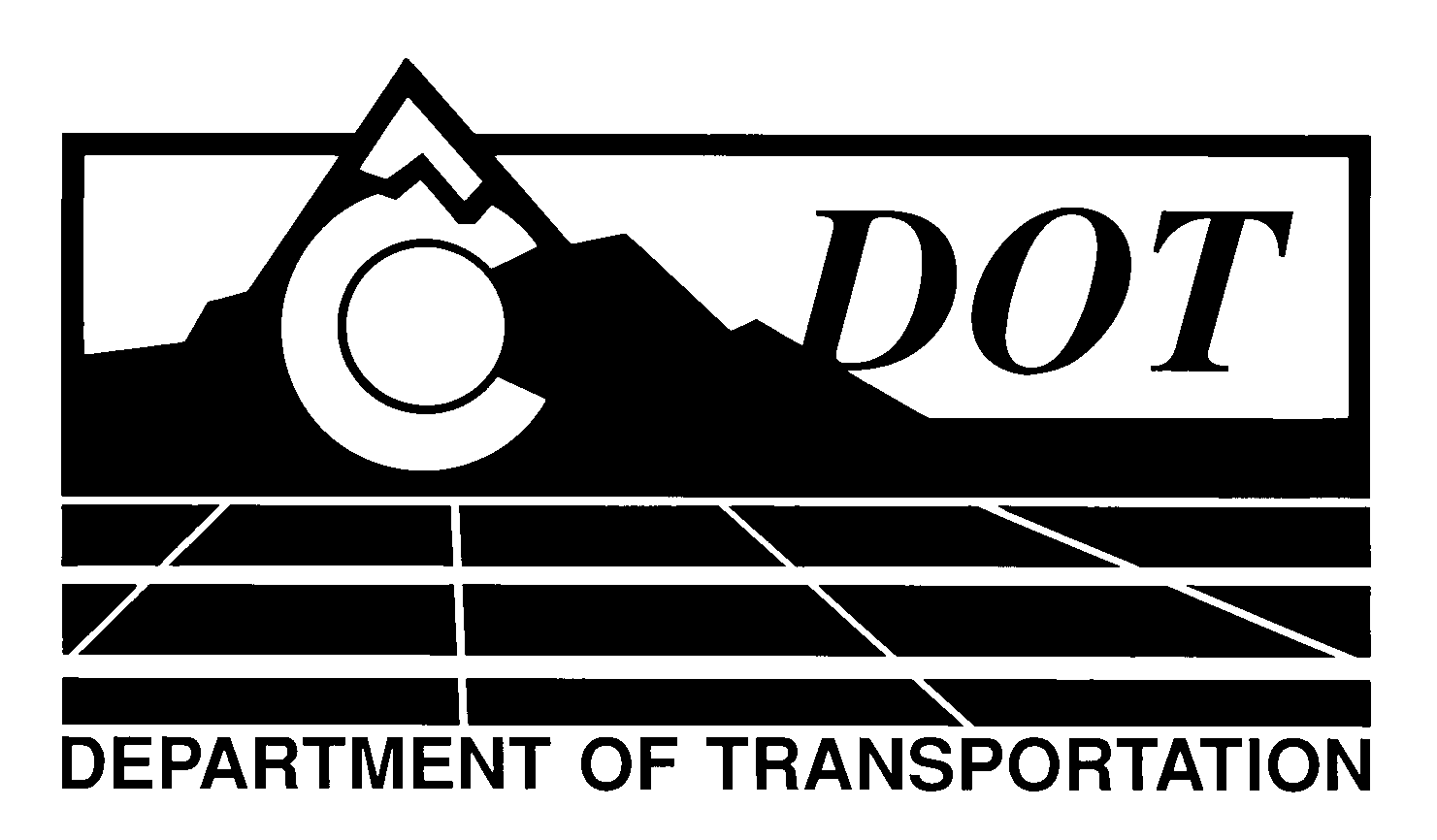 DATE:	April 26, 2012TO:	All Holders of Standard Special Provisions	FROM:	Larry Brinck, Standards and Specifications EngineerSUBJECT:	Revision of Sections 304 and 703, Aggregate Base Course (RAP)Effective this date, our unit is issuing a revised version of the standard special provision, Revision of Sections 304 and 703, Aggregate Base Course (RAP).   This revised standard special provision is 1 page long, and replaces a standard special provision having the same name, which is dated February 3, 2011.  This revised standard special should be used in projects having reclaimed asphalt pavement (RAP) as aggregate base course (ABC), beginning with projects advertised on or after May 24, 2012.  The designer should contact the Region Materials Engineer to confirm use.This revision removes the requirement for RAP to be tested in accordance with AASHTO T 89, T 90 & T 96.Those of you who keep books of Standard Special Provisions should replace the now obsolete version in your file with this revised version. For your convenience, we are attaching a new Index of Standard Special Provisions, effective this same date.  In addition, you will find this and other special provisions that are being issued this date in one place in the CDOT Construction Specifications web site:http://www.coloradodot.info/business/designsupport/construction-specifications/2011-SpecsPlease click on the hyperlink titled “Specification Changes Under Consideration”.LB/mrsAttachmentsDistribution: Per distribution list